Western Weekend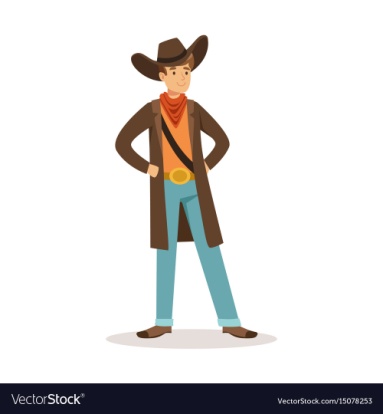 Saturday, Sept. 2110am – Flag Raising and Morning Stretches *w/Mascot @flagpole11am – Wagon Ride *w/Mascot @office12pm – Cattle Herding @rec. field1pm – Horse Race @rec. field2pm – Snake in My Boot Relay @rec. field3pm – Tin Can Target Practice @rec. field4pm – Make a Popsicle Stick Cactus @clubhouse5pm – Wagon Ride *w/Mascot @officeSunday, sept. 2210am – Flag Raising and Morning Stretches *w/ Mascot @flagpole11am – Wagon Ride *w/Mascot @office12pm – Pin the Badge on the Sheriff @clubhouse1pm – Sack Races @rec. field2pm – Tin Can Crash @rec. field-All activities are subject to change and/or cancellation based off of attendance, weather, and other reasons deemed necessary.-*Our furry friends Reagan Raccoon, Timber Fox and Woodford the Owl don’t like the heat or rain, so they may not always join us.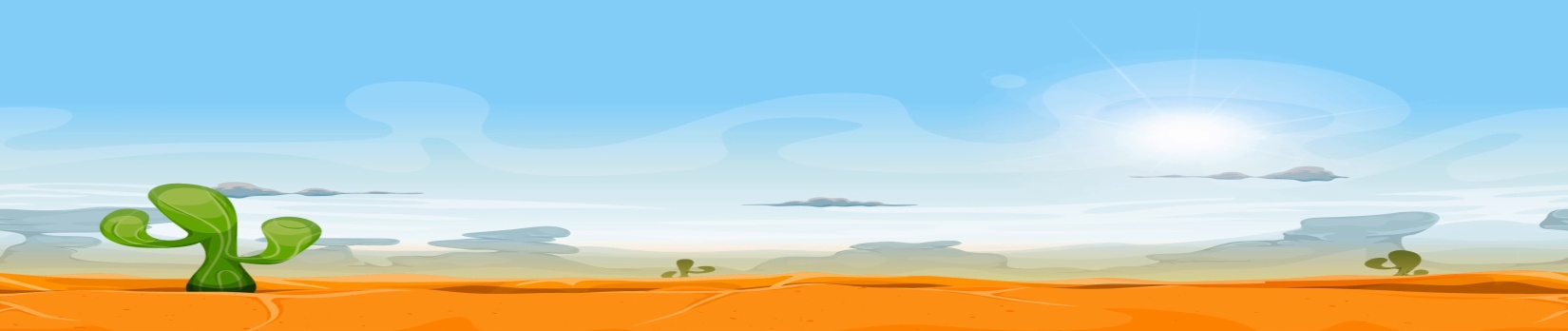 